08. August 2022Neue GEMÜ App bietet umfangreiche digitale ServicesMit der neuen GEMÜ App für Smartphones und Tablets können Produkte eindeutig identifiziert, intuitiv bedient und Produktinformationen komfortabel abgerufen werden. Darüber hinaus gibt es das komplette GEMÜ Produktportfolio jetzt auch für die Hosentasche. Die GEMÜ App bietet zahlreiche Funktionen, die das Leben in der Welt der Ventil-, Mess- und Regelsysteme von GEMÜ erleichtern.Einfache Produkt-Initialisierung und KonfigurationAb sofort lassen sich neue elektrische GEMÜ Produkte über eine Bluetooth-Verbindung mit der GEMÜ App initialisieren, konfigurieren, parametrieren und lokalisieren. In detaillierter Darstellung zeigt die GEMÜ App sowohl Prozesswerte als auch Statusinformationen an und unterstützt bei der Einstellung der Parameter sowie bei der Fehlerauswertung. Bei der Entwicklung der App wurde ein besonderes Augenmerk auf die Benutzerfreundlichkeit gelegt, sodass eine intuitive Bedienung der GEMÜ Produkte ermöglicht wird. Als erstes Produkt ist der neue Stellungsregler GEMÜ 1441 cPos-X mit der GEMÜ App bedienbar.Eindeutige Produktidentifikation und Zugriff auf ProduktdokumentationGEMÜ Produkte, die über ein digitales Typenschild (QR-Code) oder einen RFID-Tag verfügen, können mit Hilfe der App eindeutig identifiziert werden. Dadurch stehen Anwendern direkt in der Anlage die richtigen Produktinformationen und -dokumente zur Verfügung. Außerdem können auftragsspezifische Informationen, wie erworbene Produktzeugnisse und -zertifikate, abgerufen werden. GEMÜ stellt sowohl die aktuell verfügbare Dokumentation als auch die Dokumentation zum Auslieferungszeitpunkt des Produktes bereit. Dadurch sind etwaige Änderungen oder Erweiterungen sofort ersichtlich. Mobiler Zugriff auf ProduktinformationenDie neue GEMÜ App ermöglicht zudem einen bequemen Zugriff auf allgemeine GEMÜ Produktinformationen und -dokumente – auch von unterwegs. Nutzer erhalten einen schnellen Zugang zu Datenblättern, Betriebsanleitungen, Produktflyern und weiteren Informationen, die bei der Produktauswahl unterstützen. Besonders hilfreich ist die Offline-Verfügbarkeit der Dokumente, die so auch in Anlagen ohne Internetzugang genutzt werden können.Des Weiteren bietet die GEMÜ App Nutzern eine schnelle und einfache Kontaktmöglichkeit. Ein besonderes Highlight gibt es zur ACHEMA 2022: Nutzer der App können sich dort ein kostenfreies Tagesticket buchen. Derzeit wird bereits an weiteren Funktionen gearbeitet, die Anlagenbetreiber und Anlagenbauer bei der Digitalisierung in der Prozessindustrie unterstützen. Die GEMÜ App ist auf Deutsch, Englisch und Französisch verfügbar und kann sowohl auf Android als auch iOS Betriebssystemen verwendet werden. Zum Download steht die GEMÜ App im Google PlayStore und AppStore zur Verfügung. Weitere Informationen zur GEMÜ App erhalten Sie unter www.gemu-group.com/app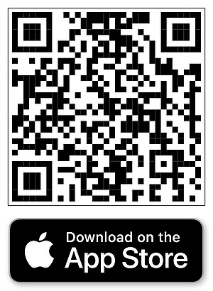 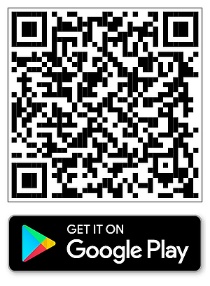 Über unsDie GEMÜ Gruppe entwickelt und fertigt Ventil-, Mess- und Regelsysteme für Flüssigkeiten, Dämpfe und Gase. Bei Lösungen für sterile Prozesse ist das Unternehmen Weltmarktführer. Das global ausgerichtete, unabhängige Familienunternehmen wurde 1964 gegründet und wird seit 2011 in zweiter Generation von Gert Müller als geschäftsführendem Gesellschafter gemeinsam mit seinem Cousin Stephan Müller geführt. Die Unternehmensgruppe erzielte im Jahr 2022 einen Umsatz von über 450 Millionen Euro und beschäftigt heute weltweit über 2.200 Mitarbeiterinnen und Mitarbeiter, davon mehr als 1.200 in Deutschland. Die Produktion erfolgt an sechs Standorten: Deutschland, Schweiz und Frankreich sowie in China, Brasilien und den USA. Der weltweite Vertrieb erfolgt über 28 Tochtergesellschaften und wird von Deutschland aus koordiniert. Über ein dichtes Netz von Handelspartnern ist GEMÜ in mehr als 50 Ländern auf allen Kontinenten aktiv.  Weitere Informationen finden Sie unter www.gemu-group.com.